Western Cape Provincial ParliamentSTANDING COMMITTEE ON EDUCATION 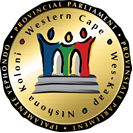 Chairperson: LJ Botha 					              Procedural Officer:  Wasiema Hassen-Moosa 	 							Tel: 021 487-1630	Fax: 021 487-1685								Email: Wasiema.hassenmoosa@wcpp.gov.zaSenior Procedural Officer: Ben Daza		 						Tel: 021 487-1679	Fax: 021 487-1685								Email: bdaza@wcpp.gov.za(Ref no: 11/4/1/2/8)Distributed on 25 August 2020 Notice and Agenda Please note that a meeting of the above Committee will take place as follows:Date		: Tuesday, 01 September 2020Time		: 13:00 - 16:00Venue		: Virtual meeting via MS TeamAGENDABriefing by the Western Cape Education Department on the following:School Evaluation Authority, rollouts and powers about that position; and Collaboration schoolsResolutions/ ActionsAbove agenda items may be rearranged by the Committee at short noticeShould you be unable to attend kindly forward apologies to the Procedural Officer as well as arrange for an alternate and indicate the name of the alternate at your earliest convenience.